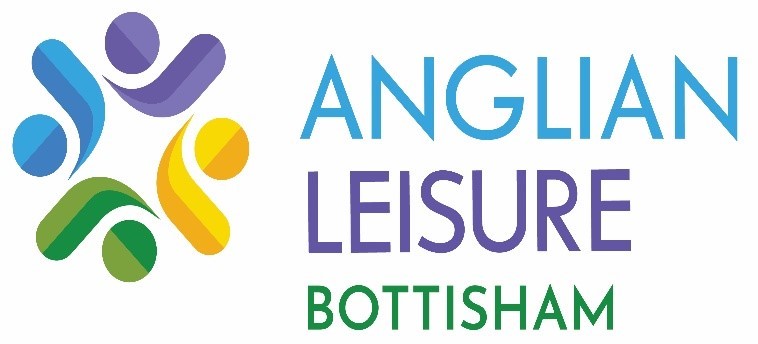 CASUAL LEVEL 2 SWIMMING INSTRUCTOR Level 2 £16.41 per hour plus holiday pay (£18.50)We would also like to hear from you if you are a Level 1 Swim Instructor and interested in becoming a Level 2, as funding could be provided for this role.Anglian Leisure Bottisham is a local dual-use leisure facility, aiming to provide an inclusive environment where the whole community has the opportunity to participate in a range of activities designed to promote health and well-being. We are seeking a reliable, professional, and enthusiastic Casual Level 2 Swimming Instructor to join our successful and well-established swim school. Anglian Leisure Bottisham offers an extensive swimming lesson programme designed to cater for all ages and abilities, from Parent and Child to Advanced swimmers. All lessons are taught by Swim England qualified instructors and classes run for 42 weeks per year. Excellent communication skills, confidence, and an ability to motivate and inspire others are essential. Previous experience in a similar setting is desirable, but not essential.  To find out more about the role, please contact Mr Harry Bubb, Sports Centre Manager, on Hbubb@anglianleisure.co.uk.  Applications must be submitted via my new term.Employee Benefits:Anglian Learning offers the following benefits to staff.Career Average Revalued Earnings Pension Scheme (CARE)Free membership to all Anglian Leisure’s Sports Centres-Bassingbourn, Bottisham, Sawston, Joyce Frankland, Linton and Netherhall20% Discount on Adult Education Classes run by Anglian Learning School’s Employee Assistance Programme via Health AssuredDiscounted Eye Care VouchersFree Annual Flu Jab VouchersAnglian Learning is committed to safeguarding and promoting the welfare of young people and vulnerable adults.  We expect all staff to share this commitment and those in regulated activity will be subject to an Enhanced DBS Check. Certificate of Good Conduct and other applicable checks may be requested.As a result of the changes to the UK immigration rules which came into effect on 1 January 2021, Anglian Learning will offer sponsorship for a skilled worker visa under the points-based system, where a role has been deemed to be business critical’. Do contact us to discuss further at hr@anglianlearning.org.This post is exempt from the Rehabilitation of Offenders Act. Our policies for Ex-Offenders, GDPR, Safeguarding and Recruitment can be found on our website: www.anglianlearning.orgWe value diversity and welcome applications from all, including those with protected characteristics under the Equality Act. Flexible working will be considered for all roles deemed suitable.Please note the photo(s) of pupils attached to this notice were used under the legal ground of consent, for the purpose of preparing publications that promote the school.Job Description  Level 2 Swimming Instructor  Anglian Learning is committed to safeguarding and promoting the welfare of children, young people and vulnerable adults and we expect all staff to share this commitment.   Whilst every effort has been made to explain the main duties and responsibilities of the post, each individual task may not be identified. Employees will be expected to comply with any reasonable request from the Sports Centre Manager to undertake work of a similar level that is not specified in this job description. Person Specification  Level 2 Swimming Instructor  Anglian Learning is committed to safeguarding and promoting the welfare of children, young people and vulnerable adults and we expect all staff to share this commitment.  Core Purpose  To deliver a comprehensive programme of swimming lessons safely and effectively to Swim England standards. Core   Accountabilities To deliver swimming lessons to Sports Centre customers to be aware of and adhere to Health and Safety regulations and the Centre’s PSOP Reporting to  Sports Centre Manager  Liaising with  Sports Centre Manager, Sports Centre Assistant Manager and Duty Managers, Sports Centre staff, customers Salary / Grade  Swimming Instructor - Level 2 Key Tasks Key Tasks To deliver   swimming   lessons to Sports Centre  customers To deliver safe and effective swimming lessons to Sports Centre customers of mixed age and ability  To produce lesson plans for all sessions which are delivered to develop positive relationships with class participants and parents To hold a current NPLQ or NRASTC qualification To be aware of Health and Safety regulations and the Centre’s   PSOP To comply with individual responsibilities in accordance with the role, for Health and Safety in the workplace  To ensure the Health and Safety of all customers and staff Additional duties  To be aware of and comply with policies and procedures related to child protection and safeguarding, health and safety, security, confidentiality and data protection, reporting all concerns to the appropriate person, and attend compulsory safeguarding training as a priority of your role.   To attend meetings as required.  To be an active member of the College community and to support its distinctive ethos.  To continue personal development as required.  To carry out additional duties and responsibilities as requested by the Sports Centre Manager, Assistant Manager or Duty Managers. Education  Essential  Desirable Educated to GCSE Level with a good standard of literacy and general education  ✔ GCSE grade C+/5+ in English and Maths  ✔ Swim England Level 2 Swimming Teaching qualification  ✔ NPLQ or NRASTC qualification  ✔ Experience  Essential  Desirable Previous experience of working as a Swimming Teacher / Assistant Swimming Teacher  ✔ Previous Sports Centre experience  ✔ Experience of working in a school or college context  ✔ Demonstrate an interest in sport and physical activity (for example in participation, organisation or administration)  ✔ Awareness of Health and Safety at Work  ✔ Experience of working with the public  ✔ Professional Qualities  Essential  Desirable Ability to work well with other colleagues  ✔ Ability to communicate effectively with staff and    customers✔ Ability to learn quickly  ✔ Discreet and committed to maintaining confidentiality at all times  ✔ Flexibility in relation to tasks carried out  ✔ Willing to undertake further training as required  ✔ Personal Qualities  Essential  Desirable A commitment to safeguarding and promoting the welfare of children  ✔ Energy and enthusiasm  ✔ Confidence  ✔ Ability to motivate and inspire others  ✔ Personal Qualities  Essential  Desirable Adaptable and flexible  ✔ Positive working attitude  ✔ Initiative  ✔ Ability to remain calm in difficult situations  ✔ Ability to work as part of a team  ✔ Excellent attendance and punctuality  ✔ A liking and respect for young people  ✔ Appropriate professional relationships with colleagues and children  ✔ 